Name_________________________________Adm No__________________Class__________ Sign _________________Date_______________________ MID TERM 2 EXAMINATIONComputer Studies Form One-2024ANSWER ALL THE QUESTIONSDefine the following terms  (8mark) Program______________________________________________________________________________________________________________________________________________________________________________________________________________________________________________________________________________Data______________________________________________________________________________________________________________________________________________________________________________________________________________________________________________________________________________Process______________________________________________________________________________________________________________________________________________________________________________________________________________________________________________________________________________Information______________________________________________________________________________________________________________________________________________________________________________________________________________________________________________________________________________Mention four areas where supercomputers are mainly used (4marks)__________________________________________________________________________________________________________________________________________________________________________________________________________________________________________________________________________________________________________________________________________________________________________________________________________________________________________________________________List four examples of special purpose  computers (4marks)____________________________________________________________________________________________________________________________________________________________________________________________________________________________________________________________________________________________________________________________________________________________________________________________________________________________________________________________________________________________________________________________________________________________Computers have evolved through a number of generations. List four limitation of the first generation of computer  (4marks) ____________________________________________________________________________________________________________________________________________________________________________________________________________________________________________________________________________________________________________________________________________________________________________________________________________________________________________________________________________________________________________________________________________________________What is artificial Intelligent (2marks) ____________________________________________________________________________________________________________________________________________________________________________________Mention three characteristics of fifth generation computer apart from supporting artificial intelligence (3marks)________________________________________________________________________________________________________________________________________________________________________________________________________________________________________________________________________________________________________________________________________________________________________________________________________________________________________________________________Describe the functions of the following Keyboards keys (3marks)Return Key ____________________________________________________________________________________________________________________________________________________________________________________Delete key____________________________________________________________________________________________________________________________________________________________________________________Home key ____________________________________________________________________________________________________________________________________________________________________________________Mention ways that can be employed by the school to deter illegal access to a computer room by unauthorized persons (4marks)____________________________________________________________________________________________________________________________________________________________________________________________________________________________________________________________________________________________________________________________________________________________________________________________________________________________________________________________________________________________________________________________________________________________Describe the following mouse skills  (4marks)Drag and Drop____________________________________________________________________________________________________________________________________________________________________________________Clicking____________________________________________________________________________________________________________________________________________________________________________________Right Clicking____________________________________________________________________________________________________________________________________________________________________________________Double clicking ____________________________________________________________________________________________________________________________________________________________________________________Identify the peripheral devices  in the table below (6marks)Identify four measurement units that can be measured by analog computers  (4marks)__________________________________________________________________________________________________________________________________________________________________________________________________________________________________________________________________________________________________________________________________________________________________________________________________________________________________________________________________  Most large scale business enterprises in Kenya have computerized their business operations to enhance customer service delivery but this initiative still pose some challenges. Give five challenges faced by such business enterprises  (4marks)_____________________________________________________________________________________________________________________________________________________________________________________________________________________________________________________________________________________________________________________________________________________________________________________________________________________________________________________________________________________________________________________________________________________________________________________________________________________________________________________Peripheral Device1NamePeripheral Device2Name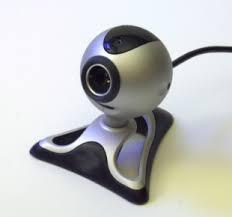 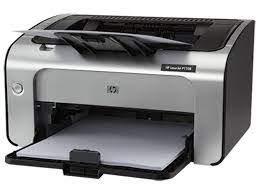 Peripheral Device3NamePeripheral Device4Name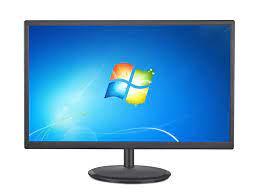 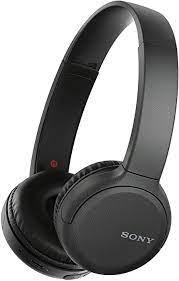 Peripheral Device5NamePeripheral Device6Name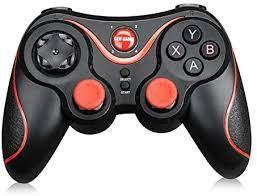 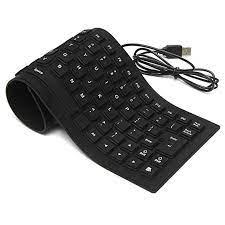 